 16.04.2020г.     11 класс    Тема. Решения задач на повторение. (Планиметрия: касательная к окружности)1.Посмотреть видео задач (ЕГЭ)по данной теме   https://youtu.be/ecJ6N6qPr3U2. Решить задачи на повторение (переслать фото )задачи взяты из ЕГЭ1)В угол с вершиной С  равный 165 вписана окружность с центром О, которая касается сторон угла в точках А и В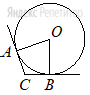 Найдите угол АОВ            Ответ дайте в градусах.2) Найдите радиус окружности, вписанной в прямоугольный треугольник с катетами 1,75 и 6.3)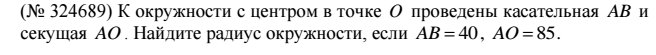 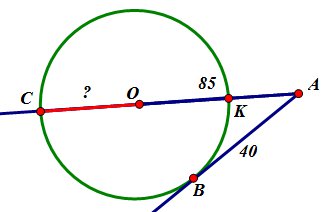 4)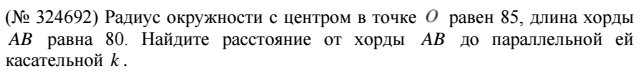 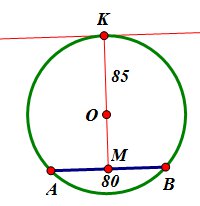 